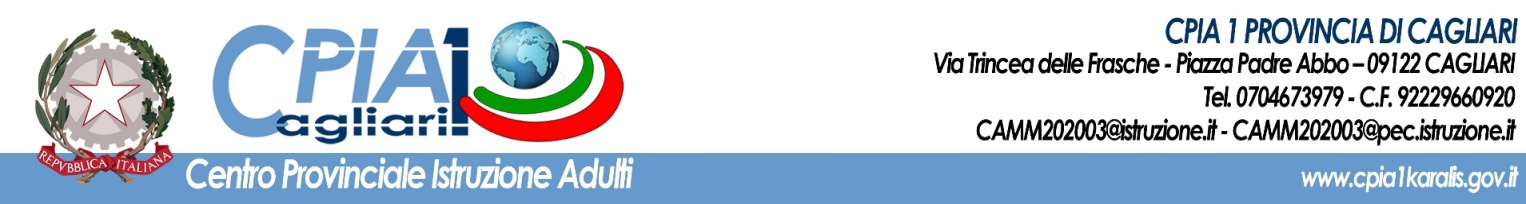 ALLEGATO 3 – Esito delle prove sessione del __________                     Sede provenienza____________________             I COMMISSARI:__________________________________________________________________	                                                                                            N.COGNOMENOMEEsitoSuperato /Non superato *Opp. : Prova scritta superata, prova orale da ripetere) 123456789